Pittsburgh Alumnae Chapter of Delta Sigma Theta Sorority, Inc. 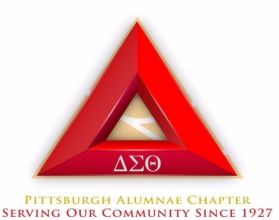 2016-2017 Scholarship ApplicationPART I – PERSONAL DATAPART II – EDUCATIONAL DATAPART III – HONORS, MEMBERSHIP AND WORK EXPERIENCEList Honors and Awards:List any other organizational memberships and offices held:List extracurricular activities and/or community service:List any work experience (include job title, employer, dates of employment beginning with your most recent job)PART IV – DELTA SIGMA THETA BACKGROUNDPART V – ESSAYIn 500 words or less, please write an essay on the topic:“How have your community service and leadership roles prepared you for your future aspirations?” (Attach essay separately with application).  Document should be typed and double spaced.This application and attachments should be sent via mail to:  Pittsburgh Alumnae Chapter, Delta Sigma Theta Sorority, Inc., Attention:  Scholarship Committee, Post Office Box 99383, Pittsburgh, PA  15233Application Deadline:  March 31, 2017NameLastFirstMiddle/MaidenPresent Address:Street AddressApartment Number     ,             City, State   ZipPhone Number with Area CodeEmail AddressPermanent Address:Street AddressApartment Number     ,             City, State   ZipPhone Number with Area CodeEmail AddressBirth Date: Member Number:Present Class Status  (Check Applicable Item) :Present Class Status  (Check Applicable Item) :Present Class Status  (Check Applicable Item) :Present Class Status  (Check Applicable Item) :Present Class Status  (Check Applicable Item) :Present Class Status  (Check Applicable Item) :Present Class Status  (Check Applicable Item) :Present Class Status  (Check Applicable Item) :Present Class Status  (Check Applicable Item) : Freshman Sophomore Junior    Senior   Senior   Other (specify):          Other (specify):          Other (specify):          Other (specify):         Current Area(s) of StudyCurrent Area(s) of StudyName of College/UniversityName of College/UniversityDate Degree ExpectedDate Degree ExpectedCredits Completed:Credits Completed:Credits Completed:      of            of            of      (An official transcript from the current college or university listed above must be received for this application packet to be complete)(An official transcript from the current college or university listed above must be received for this application packet to be complete)(An official transcript from the current college or university listed above must be received for this application packet to be complete)(An official transcript from the current college or university listed above must be received for this application packet to be complete)(An official transcript from the current college or university listed above must be received for this application packet to be complete)(An official transcript from the current college or university listed above must be received for this application packet to be complete)(An official transcript from the current college or university listed above must be received for this application packet to be complete)(An official transcript from the current college or university listed above must be received for this application packet to be complete)(An official transcript from the current college or university listed above must be received for this application packet to be complete)Other Colleges/Universities Attended :   Current or most recent school should be listed firstOther Colleges/Universities Attended :   Current or most recent school should be listed firstOther Colleges/Universities Attended :   Current or most recent school should be listed firstOther Colleges/Universities Attended :   Current or most recent school should be listed firstOther Colleges/Universities Attended :   Current or most recent school should be listed firstOther Colleges/Universities Attended :   Current or most recent school should be listed firstOther Colleges/Universities Attended :   Current or most recent school should be listed firstOther Colleges/Universities Attended :   Current or most recent school should be listed firstOther Colleges/Universities Attended :   Current or most recent school should be listed firstNameNameLocationDates AttendedScholastic Major/MinorScholastic Major/MinorScholastic Major/MinorGPADegree held or PursuingFull Name at time of initiationChapter of InitiationDate of InitiationLocation (include college/university if applicable)Location (include college/university if applicable)By signing below, I declare that the foregoing information is accurate and complete.  I understand that falsification of information will result in my disqualification from consideration.By signing below, I declare that the foregoing information is accurate and complete.  I understand that falsification of information will result in my disqualification from consideration.By signing below, I declare that the foregoing information is accurate and complete.  I understand that falsification of information will result in my disqualification from consideration.By signing below, I declare that the foregoing information is accurate and complete.  I understand that falsification of information will result in my disqualification from consideration.SignatureDate